Приложение1Илья Семёнович Остроухов «Золотая осень»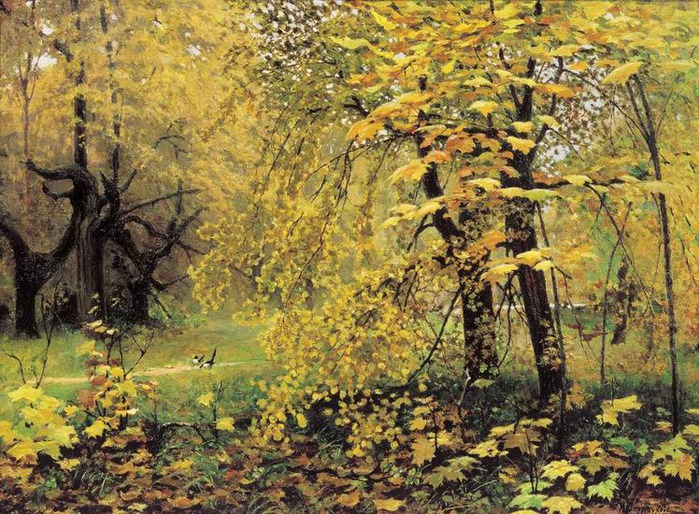 Опорные слова: ярко-жёлтые, золотые, оранжевые листья, лесная поляна, яркие краски, красивый наряд, разноцветный ковёр, причудливые стволы, лесная тропинка, белобокие сороки. План Что изображено на картине?Что изображено на переднем плане?Что изображено на заднем плане?Цветовое решение картины.Моё отношение к картине.Материал к сочинениюОсень Яркая, золотая, волшебная, праздничная Лес Сказочный, таинственный, загадочныйСтарые клены Огромные, роскошные, раскидистыеМолодые клены Тонкие, гибкие, как лианы, тянутся к солнцу Листья на земле Как ковер из крупных разноцветных листьевТропинка Ее обступили деревья, чуть заметно вьетсяСороки Белобокие, скачущие по травеСплетенные деревья Напоминают чудовище, покрыты светло-желтыми листьями Небо Голубое небо проглядывает сквозь кружево ветокНастроение Радостное, праздничное, восторженное 